Il signor Ettore ha 80 metri di rete metallica e vuole costruire un recinto per le oche, di forma rettangolare e a ridosso di un muro. Poiché può costruire il recinto in diversi modi, il signor Ettore si chiede quale di questi è quello che racchiude la superficie più grande. Il disegno mostra il muro con tre possibili recinti visti dall’alto.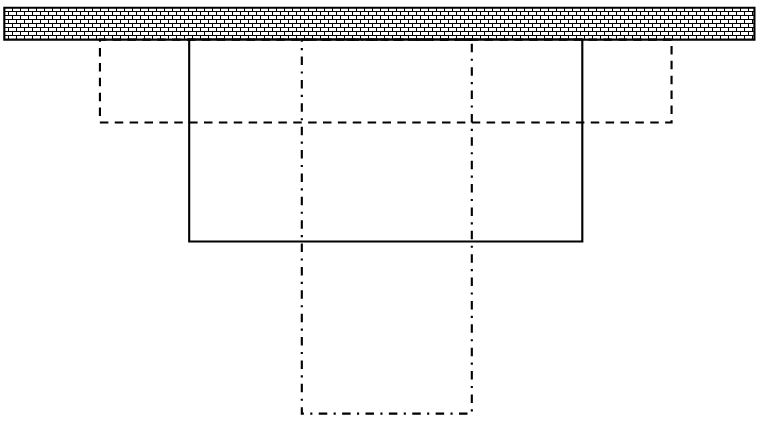 Completa:se il lato del recinto perpendicolare al muro è di 5 m, allora l’altro è di 

……………….  e l’area racchiusa è di …………………………. .
se il lato del recinto perpendicolare al muro è di 10 m, allora l’altro è di  

………………. e l’area racchiusa è di  …………………………. .
se il lato del recinto perpendicolare al muro è di 22 m, allora l’altro è di 

……………….  e l’area racchiusa è di …………………………. .
se il lato del recinto perpendicolare al muro è di x m, allora l’altro è di  

………………. e l’area racchiusa è di  …………………………. .
(continua dietro)Ora costruiremo il grafico della funzionedove:x rappresenta la misura del lato perpendicolare al muroy rappresenta l’area racchiusa dal recintoCompleta la tabella:Costruisci ora il grafico della funzione: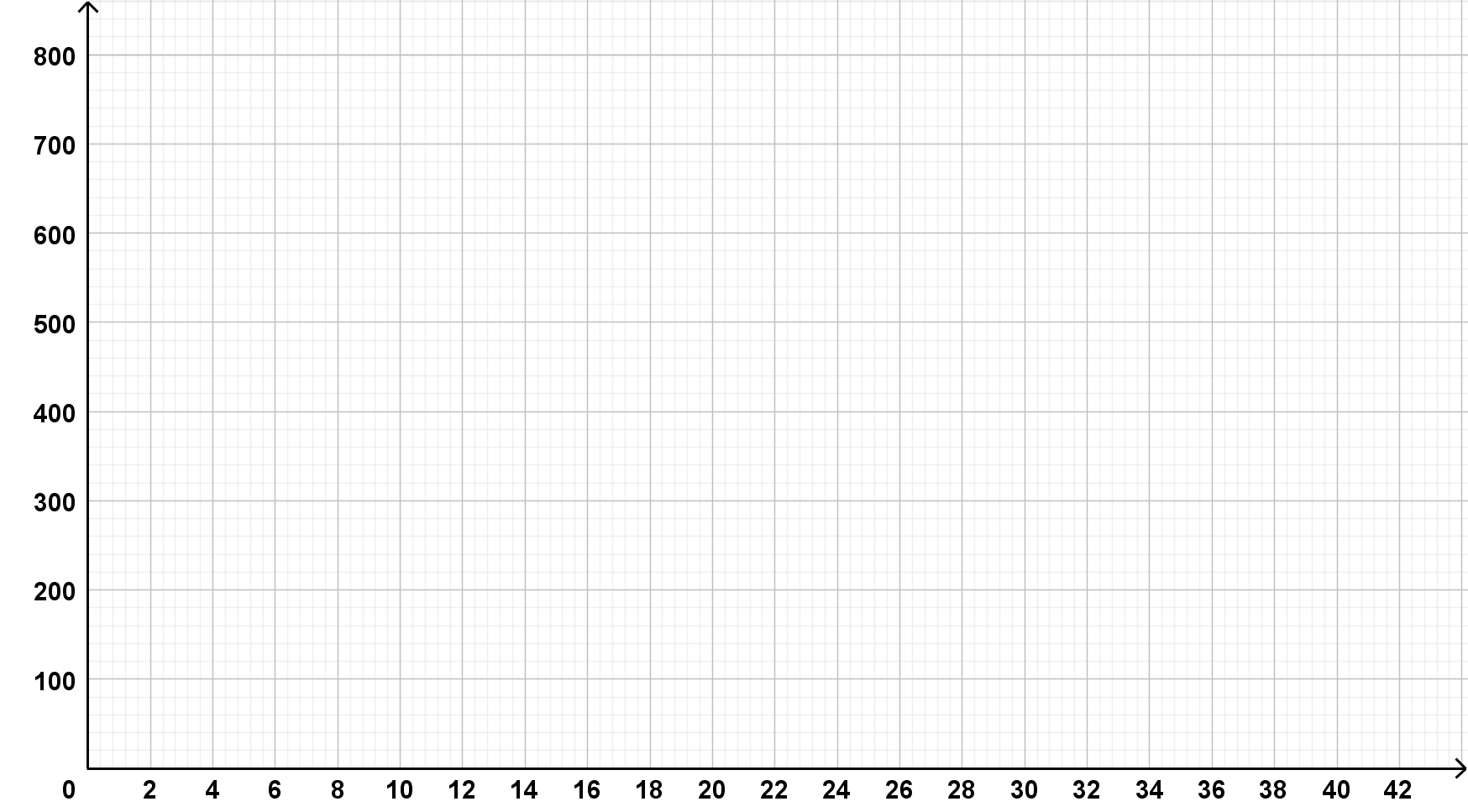 Quali dimensioni ha il recinto che racchiude la superficie più grande?………………………………………………………………………………………………..Quale forma ha il recinto con la superficie più grande?

………………………………………………………………………………………………..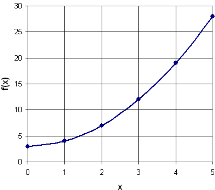 Funzioni: il recintoLato perpendicolare0510152025303540Area